Avis de défaut de déposer un document d’information sur un engagement électoral (Loi sur la transparence des engagements électoraux, L.N.-B. 2018, c. 1, articles 9 à 12)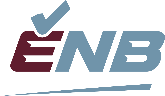 P 10 020(2023-01-17)Partie A : PlaignantPartie A : PlaignantParti politique enregistréReprésentant officielPartie B : Plainte sur le défaut de déposer un document d’informationParti politique enregistré contre lequel la plainte est formuléeRésumé de la plainte sur un engagement électoralDate et heure de réception de la plainte :Partie C : Examen de la plainteLe contrôleur a enquêté sur une plainte lorsque des motifs raisonnables lui donnaient lieu de croire qu’elle est fondée. En résumé, cette enquête a révélé :Partie D : Avis de décision du contrôleur du financement politiqueÀ la suite de cette enquête, le contrôleur a déterminé que le parti a négligé de déposer un document d’information sur l’engagement électoral susmentionné; ainsi, le contrôleur ordonne au parti à tire de réparation de déposer le document d’information dans les 24 heures de l’envoi du présent avis au représentant officiel par courrier électronique.Partie E : Défaut de conformité à l’avisSi le parti politique enregistré n’obtempère pas à l’ordre de réparation dans l’avis :Il lui est interdit de faire de la publicité pour la durée restante de la période électorale; etIl se rend passible à une amende administrative de 500 $.La province peut entamer une poursuite et recouvrer une amende administrative dans le cadre d’une action dans tout tribunal, comme si le montant était une créance.Partie D : SignaturePartie D : SignatureContrôleur du financement politiqueDatePartie E : SuiviPartie E : Suivi Joindre le courriel sur l’envoi.Date et heure de l’envoi : Appel du représentant officiel.Nom de l’appelant :Date et heure de l’appel : Document d’information reçu. Effectuer l’examen.Date et heure de réception :Le parti politique n’a pas obtempéré le présent avis. Envoi de l’Avis d’amende administrative (P 10 022).Signature et date